- TEMPLATE PROJETO DE AÇÃO APLICADO -MODELO DA CAPA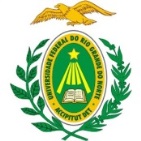 UNIVERSIDADE FEDERAL DO RIO GRANDE DO NORTECENTRO DE CIÊNCIAS SOCIAIS APLICADASDEPARTAMENTO DE TURISMOCURSO DE TURISMONOME DO ESTUDANTE (maiúsculas, sem negrito)TÍTULO PRÓPRIO (TEMA / ASSUNTO ESPECÍFICO)PROJETO DE AÇÃO APLICADO (MAIÚSCULAS, NEGRITO)NATAL/RNANOMODELO DA FOLHA DE ROSTONOME DO ALUNO (Iniciais maiúsculas, sem negrito)TÍTULO PRÓPRIO (TEMA / ASSUNTO ESPECÍFICO)PROJETO DE AÇÃO APLICADO (Maiúsculas, Negrito)Projeto de Ação Aplicado apresentado ao Curso de Turismo da Universidade Federal do Rio Grande do Norte, como requisito parcial para a obtenção do título de Bacharel em Turismo. Orientador(a): Nome, seguido da abreviatura da titulação NATAL/RNANOMODELO DA FOLHA DE APROVAÇÃONOME DO ALUNO (maiúsculas, sem negrito)TÍTULO PRÓPRIO (TEMA, ASSUNTO)PROJETO DE AÇÃO APLICADO (MAIÚSCULAS, NEGRITO)Projeto de Ação Aplicado apresentado ao Curso de Turismo da Universidade Federal do Rio Grande do Norte, como requisito parcial para a obtenção do título de Bacharel em Turismo. Natal/RN, 22 de junho de 2017. (exemplo de local e data por extenso)Nome do Presidente (seguido da abreviatura do título)  Instituição por extensoPresidente da Banca ExaminadoraObs.: O Presidente da banca é o professor orientadorNome do Professor membro convidado (seguido da abreviatura do título) Instituição por extensoExaminador(a)Nome do Professor membro convidado (Mestre ou Doutor) Instituição por extensoExaminador(a)RESUMOObs.: 20 a 30 linhas, espaço 1,5cm, justificado, sem recuo de parágrafoTema e Finalidade...................................................................................................................................................................................................................................................................................................................................................................................Métodos adotados (para a realização do projeto de ação propositivo)......................................................................................................................................................................................................................................................................................................................................................................................................................................................................................................................................Formas de implementação, estratégias práticas da proposta ..........................................................................................................................................................................................................................................................................................................................................................................................................................................................................................................................................................................................................................................................................................................................................................................................................................................................................................................................................................................Resultados, benefícios e recomendações..................................................................................................................................................................................................................................................................................................................................................Palavras-chave: (3 a 5 palavras-chave). ABSTRACTVersão para o Inglês do Resumo do Português com palavras-chave (Keywords)English version ... English version English version English version English version English version English version English version English version English version English version English version English version English version English version English version English version English version English version English version English version English version.Keywords: (3 a 5 keywords)LISTAS (Quadros, Figuras, Tabelas, Abreviaturas e Siglas, Símbolos)1.CONTEXTO, ESCOPO E FINALIDADE Obs.: Padrão ABNT escrito em Times New Roman e ou Arial fonte 12 no corpo do texto por tratar-se de um Trabalho de Conclusão de Curso em Universidade Pública Federal para obtenção de um Título de Bacharel em Turismo.O projeto de Ação Aplicado é indicado em situações em que se queira conhecer uma realidade específica em termos de estudo de mercado, plano de negócios e empreendimentos, melhoria da  gestão de empresas turísticas, estudos de demanda, avaliação de riscos e investimentos em negócios, planos de Marketing e outras ações relacionadas ao Turismo. Descrever a situação encontrada, condições reais, fatos, dados, números, estatísticas. Estabelecer um questionamento prévio que direciona a pesquisa. Falar sobre a relevância como pesquisa prática aplicada, para a empresa ou instituição-alvo, e seus aspectos sociais, contribuições que podem ser geradas.Estabelecer o objetivo que se espera alcançar com o projeto prático e seus objetivos-meio, servindo de direcionadores do estudo de natureza prática, apontando soluções para o problema identificado. Último parágrafo, referir-se aos tópicos seguintes, do que tratam.2 MODELO DE ANÁLISE (Teórico-conceitual/autores)	Refere-se aos aspectos teóricos e conceituais sobre ou assunto do estudo, ou seja, teorias, modelos, autores atualizados. O conjunto do que se aborda nesse tópico ou um aspecto específico corresponde ao modelo de análise. Modelo de análise consiste no recorte teórico que vai servir de base para a realização da pesquisa.3 MÉTODOS, RECURSOS E PÚBLICO-ALVO	Refere-se aos métodos e técnicas científicas adotadas para a realização da pesquisa. Inclui falar sobre público-alvo, local da pesquisa, forma de obtenção dos dados, técnicas de análise dos dados, além de aspectos éticos a serem considerados ou podem implicar a pesquisa. Detalhar o processo de realização da pesquisa propositiva prática, procedimentos e técnicas adotadas. Mostrar os tipos de instrumentos para coletar os dados, quais sejam entrevistas, questionário, pesquisa documental, observação direta ou participante. Obs.: Esse tipo de pesquisa não prevê necessariamente a intervenção direta na realidade, apenas observações e vivências no local, além de coleta de dados. 4 ESTRATÉGIAS DE AÇÃO, IMPLEMENTAÇÃO E AVALIAÇÃO		Descrever sobre as alternativas estratégicas com a proposta de negócio, mercado ou gestão de empresas e instituições. Estratégias são ações planejadas e possíveis de execução e implementação. Mostrar como vai ou pode ser a aplicado para instalação ou melhoria de um negócio ou empreendimento. Responde à questão: como funcionaria na prática, em situação real? Quais os caminhos para tornar possível? 		Trata-se de um importante onde se indicam as ações de natureza estratégica, visando a ação inteligente no mercado e na sociedade, para a obtenção dos melhores e mais justos resultados. Requer uso de criatividade na indicação de soluções práticas e alcançáveis de solução ou resolução dos problemas.5 RESULTADOS E BENEFÍCIOS 		Análises das verificações, achados e descobertas a partir das estratégias de coleta de dados, através de entrevistas, questionários, observações (participantes).		Apresentar os resultados selecionados após a organização dos dados, descrevê-los analiticamente e interpretá-los, ou seja, os explicar os significados.		Demonstrar os resultados em diagramas, quadros, figuras, tabelas para tornar mais didático e facilitar o entendimento. Descrever sobre os benefícios específicos que podem ser gerados com essa proposta. Ampliar também os benefícios em termos sociais, para a comunidade em que se insere e até para a localidade e região. 		Considerar também os aspectos éticos de implicações e impactos que podem advir da implementação prática da nova ideia ou proposta prática de ação aplicada. 		 Enfatizar o uso prévio do termo de consentimento livre e esclarecido (TCLE) conforme Resolução CNS nº 510 / 2016.REFERÊNCIAS (Padrão ABNT, NBR 6023:2012)	Organizar as referências dos livros, artigos científicos e documentos oficiais citados no projeto, que devem ser ordenados de acordo com as exigências da ABNT.Exemplo de Livro: GOMES, L.G.F.F. Novela e sociedade no Brasil. Niterói: EdUFF, 1998.Exemplo de parte/capítulo/fragmento de livro:ROMANO, Giovanni. Imagens da juventude na era moderna. In: LEVI, G.; SCHMIDT, J. (Org). História dos jovens. São Paulo: Companhia das Letras, 1996. p.7-16.Exemplo de teses e dissertações:ARAUJO, U.A.M. Máscaras inteiriças Tukúna: possibilidades de estudo de artefatos de museu para o conhecimento do universo indígena. 1985. 102f. Dissertação (Mestrado em Ciências Sociais) – Fundação Escola de Sociologia e Política de São Paulo, São Paulo, 1986.Exemplo de artigo em periódico:GURGEL, C. Reforma do Estado e segurança pública. Política e Administração, Rio de Janeiro, v. 3, n. 2, p. 15-21, set. 1997.Exemplo trabalho apresentado em Evento:BRAYNER, A. R. A.; MEDEIROS, C. B. Incorporação do tempo em SGBD orientado a objetos. In: SIMPÓSIO BRASILEIRO DE BANCO DE DADOS, 9., 1994, São Paulo, Anais... São Paulo: USP, 1994. p.16-29.Para referências acessadas em meio digital (online):Após elaborar a referência de acordo com os elementos e sequência indicados para o tipo de material utilizado (monografia, monografia em parte etc), acrescenta-se  as informações sobre o endereço eletrônico, apresentado entre os sinais < >, precedido da expressão Disponível em: e a data de acesso ao documento precedida da expressão Acesso em:, opcionalmente acrescida dos dados referentes a hora, minutos e segundos. Exemplo: ALVES,  Castro. Navio Negreiro [S.I.]: Virtual Books, 2000. Disponível em: <http://www.terra.com.br/virtualbookds/freebook/port/Lport2/navionegreiro.htm>. Acesso em: 10 jan 2002, 16:30:30.APÊNDICES(Documentos completares ao texto principal, elaborados pelo próprio autor do TCC)Obs.: Constar obrigatoriamente o modelo do instrumento de coleta de dados utilizado na pesquisa e o Termo de Consentimento Livre e Esclarecido. Além de: Quadros, Tabelas, Figuras, Imagens, Fichas, Formulários, Mapas, desde que elaborados pelo próprio autor do TCC))ANEXOS (Documentos completares ao texto principal, de outros autores do TCC)Obs.: Podem constar Quadros, Tabelas, Figuras, Imagens, Fichas, Formulários, Mapas, todos de outros autores e fontes)MODELO DE TERMO DE CONSENTIMENTO LIVRE E ESCLARECIDO (TCLE)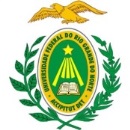 UNIVERSIDADE FEDERAL DO RIO GRANDE DO NORTECENTRO DE CIÊNCIAS SOCIAIS APLICADASDEPARTAMENTO DE TURISMOCURSO DE TURISMOTERMO DE CONSENTIMENTO LIVRE E ESCLARECIDO (TCLE) Este é um convite para o senhor(a) participar da pesquisa: (título da pesquisa), que tem como pesquisador responsável (nome do pesquisador responsável).Este projeto intervenção tem como (objetivo).O motivo que nos leva a fazer este estudo (justificativa. Este parágrafo deve ser claro e objetivo para não se tornar muito extenso).Caso você aceite este convite será necessário... (esclarecer a qual procedimento o participante será submetido e quanto vai demorar a coleta/entrevista. Pedir autorização para gravação de voz e/ou imagem e solicitar autorização para isso. Durante a realização (citar os procedimentos da coleta e duração da mesma. Se há previsão de riscos eles devem ser esclarecidos).Durante todo o período da pesquisa você poderá tirar suas dúvidas ligando para (nome do pesquisador responsável e telefone do Departamento de Turismo para contato).Você tem o direito de se recusar a participar ou retirar seu consentimento, em qualquer fase da pesquisa, sem nenhum prejuízo para você.Os dados que você irá nos fornecer serão confidenciais e serão divulgados apenas em congressos ou publicações científicas, não havendo divulgação de seu nome e ou qualquer dado possa lhe identificar. Esses dados serão guardados pelo pesquisador responsável por essa pesquisa em local seguro e por um período de 5 anos.Consentimento Livre e Esclarecido 	Após ter sido esclarecido sobre o objetivo e modo de coleta deste estudo, além de saber os benefícios e desconfortos para mim e ter ficado ciente de todos os meus direitos, concordo em participar do projeto intervenção (título ), e autorizo a divulgação para fins acadêmicos (congressos e/ou publicações científicas) desde que nenhum dado possa me identificar.	Natal (data).Assinatura do participante da pesquisaDeclaração do pesquisador responsávelComo pesquisador responsável pelo estudo (título da pesquisa), declaro que assumo a inteira responsabilidade de cumprir fielmente os procedimentos metodologicamente e direitos que foram esclarecidos e assegurados ao participante desse estudo, assim como manter sigilo e confidencialidade sobre a identidade do mesmo.Declaro ainda estar ciente que na inobservância do compromisso ora assumido estarei infringindo as normas e diretrizes propostas pela Resolução 466/12 do Conselho Nacional de Saúde – CNS, que regulamenta as pesquisas envolvendo o ser humano.Natal (data).Assinatura do aluno/pesquisador responsável Preferencial informar telefone do Departamento de Turismo para possíveis esclarecimentos.SUMÁRIO1 CONTEXTO, ESCOPO E FINALIDADE2 MODELO DE ANÁLISE 3 MÉTODOS, RECURSOS E PÚBLICO-ALVO4 ESTRATÉGIAS DE AÇÃO, IMPLEMENTAÇÃO E AVALIAÇÃO5 RESULTADOS E BENEFÍCIOSFONTES APÊNDICESANEXOS